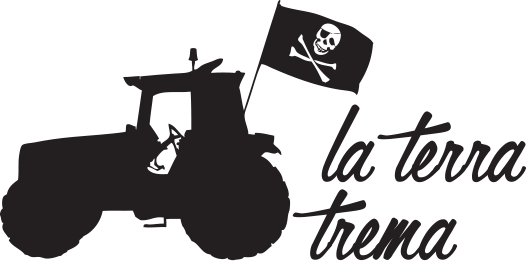 autocertificazione e prezzo sorgentepane e prodotti da fornoIL PRODUTTORENome identificativo dell’aziendaComune (Provincia)IL PRODUTTORENome produttore/azienda: (Nome Produttore)Ragione sociale: 
Indirizzo (via, CAP, Comune, Provincia): 
Telefono: 
Fax: 
E-mail: 
Sito internet: Proprietario: 
Possibilità di visitare l'azienda (si o no; se sì indicare in quali giorni): 
Eventuali strutture ricettive (tipologia e n° posti): 
Eventuali servizi in azienda (agriturismo, b&b, ristorazione…):
Eventuali prodotti acquistabili in azienda: 
Descrizione del nucleo famigliare e loro coinvolgimento nelle attività agricole (descrizione sintetica):Estensione terreni (ha): 
Superficie coltivata (ha, altitudine): 
Altre colture (quali): 
Tipo di conduzione (proprietà/affitto/altro): 
Tipo di coltivazione (convenzionale, integrato, biologico, biodinamico, con o senza certificazione, altre particolarità): 
Eventuali società di certificazione: 
Eventuale laboratorio di analisi utilizzato: Consulenti: 
Lavoratori fissi (indicare il numero): 
Lavoratori stagionali (indicare il numero): 
Tipologia di contratto di lavoro utilizzata per i lavoratori fissi: 
Tipologia di contratto di lavoro utilizzata per i lavoratori stagionali: 
Ricorso a lavoro interinale (si o no, frequenza): Numero totale di kg prodotti (mediamente): 
Vendita diretta (specificare se in azienda, mercati, fiere, e la percentuale): 
Canali distributivi (specificare quali agenti/distributori, aree di interesse, e la percentuale): 
Vendita nella media e/o grande distribuzione (specificare la percentuale e in quali catene, per esempio Coop, Eataly, ecc.): 
Totale vendite ultimo anno (solo farine, fatturato e vendita diretta): Una breve storia dell’azienda: 
Cenni storici e geografici sul territorio (informazioni sintetiche): 
Condizioni ambientali del posto e dell’area di produzione (eventuali rischi ambientali): 
I miei principi e idealità di produttore: 
La mia opinione sull'utilizzo di OGM: 
LA FARINANome e tipologia prodotti: 
Sesto di impianto e cultivar: Superficie coltivata a cereali (ha, altitudine): 
Quantità media prodotta (specificare le differenti tipologie): Concimazioni eseguite nell’ultima campagna (principio attivo e n° concimazioni): 
Lavorazioni eseguite nell’ultima campagna: 
Mesi di raccolta dell’ultima campagna: Nome e sede del molino utilizzato nell’ultima campagna: 
Distanza tra luogo di raccolta e il molino (distanza media): 
Modalità di molitura: 
Modalità di conservazione del grano: Quantità di farina prodotta nell’ultima campagna: 
Luogo e modalità di stoccaggio della farina: 
Luogo e modalità di confezionamento: 
Tipo di confezione utilizzate: PREZZO SORGENTE Prezzo sorgente delle farine (€/Kg, specificare per ogni tipologia): 
Prezzo medio confezione (imballo+etichetta): 
Prezzo totale (riferito alla confezione): PANE E PRODOTTI DA FORNO Nome e tipologia prodotti: Farine utilizzate: 
Utilizzo di farine acquistate da terzi (si/no, se si indicare il nome del produttore e il luogo di produzione):
Altri ingredienti (nome, provenienza): 
Luoghi di conservazione delle materie prime: Approvvigionamento Acqua: 
Controllo delle acque:Lieviti utilizzati: 
Utilizzo di additivi: 
Utilizzo di conservanti: 
Utilizzo aromi: Modalità di trasformazione pane e altri prodotti (descrizione):
Cottura (tipologia del forno e della cottura, se a legna, elettrica, gas, ecc.):Tipi di confezioni:Descrizione organolettica e liberaI miei prodotti da forno sono: PREZZO SORGENTE Prezzo sorgente del pane o dei prodotti da forno (€/Kg, specificare per ogni tipologia): 
Prezzo medio confezione (imballo+etichetta): 
Prezzo totale (riferito alle confezioni, specificare le dimensioni): 
Costi di spedizione (da aggiungere al prezzo totale): Eventuali altre considerazioni: 